ЧАСТНОЕ ОБЩЕОБРАЗОВАТЕЛЬНОЕ УЧРЕЖДЕНИЕ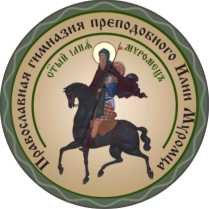 ПРАВОСЛАВНАЯ ГИМНАЗИЯПРЕПОДОБНОГО ИЛИИ МУРОМЦА                                                                                            Владимирская область, округ МуромРАБОЧАЯ ПРОГРАММА   внеурочной деятельностиОСНОВЫ ПРАВОСЛАВНОЙ ВЕРЫ1,  2,  3,  4 классыВарламова Е.В. учитель ОПВ2021-2022 учебный годПОЯСНИТЕЛЬНАЯ ЗАПИСКАНастоящая рабочая программа составлена на основании Стандарта православного компонента начального общего, основного общего, среднего (полного) общего образования для учебных заведений Российской Федерации, и примерной программы по предмету основы православной веры, утвержденных председателем Отдела религиозного образования и катехизации Русской Православной Церкви митрополитом Ростовским и Новочеркасским Меркурием.Учебная программа по предметной области «Основы православной веры» определяет обязательную часть учебного курса православного компонента общего образования, наряду с требованиями православного компонента, относящимся к результатам образования.Программа по «Основам православной веры» на ступени начального общего образования содержит следующие разделы: требования к результатам освоения, содержание курса, место курса в учебном плане образовательного учреждения, тематическое планирование с указанием видов учебной деятельности и  количества часов на изучение соответствующего раздела. Программа по «Основам православной веры»  предполагает  постепенное  углубление и расширение вероучительных знаний от начального образования до выпускного класса, учитывает специфику возрастных и психолого-педагогических особенностей учащихся. Логика построения курса опирается на святоотеческую традицию и опыт преподавания Закона Божия в учебных заведениях Российской империи, русского зарубежья XX века и отечественный опыт преподавания за последние двадцать лет. На каждой ступени обучения предлагаются соответствующие данному возрасту обучаемых нравственные доминанты, вытекающие одна из другой и составляющие единство образовательного процесса. Изучение «Основ православной веры» рассматривается в системе межпредметных связей и соотносится с общеобразовательными предметами: литературой, историей, географией, музыкой, искусством. Это позволит расширить мировоззренческие задачи курса, создать широкий историко-культурологический контекст, помогающий более глубоко и основательно раскрыть обучающимся значение Православия в мировой истории, Русской Православной Церкви в становлении российской государственности, всех сфер общественной жизни, уклада и духовно-нравственного облика народов России, их культурно-исторических традиций.Главное в духовной жизни обучающихся в начальной школе – научение ученичеству, послушанию. Ребенок должен научиться общению со своими сверстниками, совместному деланию, служению ближним, осознать роль и значение учителя в его жизни, проходить уроки послушания  учителю, родителям, формировать в себе навык к добру. Важно помочь детям осознать христианские добродетели, основные нравственные установления Церкви, понять, как должен вести себя христианин, давать нравственную оценку  своим поступкам, различать в себе грех и закреплять навыки духовной жизни в борьбе с грехом, оказывать посильную помощь в семье, друзьям, другим  людям, принимать активное  участие в жизни школы, помогать в Храме.Важно научить ребенка  всматриваться в свою душу, помочь ему осознать, что христианские ценности  заложены в душах человеческих Богом, они присутствуют и в наших желаниях. Святитель Василий Великий писал: «И в нас есть естественные добродетели, с которыми душа имеет сродство не по человеческому научению, но по самой природе. Никакая наука не учит нас ненавидеть болезнь, но сами собою имеем отвращение ко всему, что причиняет нам скорбь, так и в душе есть какое-то не учением приобретенное уклонение от зла».Другим важным подходом является систематическое ориентирование ребенка на добро, воспитание в нем желания и стремления к добру. Для этого он должен научиться  отличать добро от зла в своих собственных делах и поступках. Цели курса:донести до детей Евангельскую нравственность, чтобы она стала основой их жизни, помочь им осознать себя чадами Церкви Христовой, «родными  Богу и своими для святых»;помочь выстроить в сознании ребенка правильную лестницу иерархических ценностей, выделяя главное место в ней  для Бога. Выражаясь словами блаженного Августина, помочь осознать ребенку, что "если Бог будет на первом месте, то все остальное будет на своем".Для достижения поставленных целей необходимо решение следующих практических задач:приблизить детей к литургической жизни Церкви;заложить основы христианского мировоззрения через приобщение к православному вероучению и святоотеческому наследию;формировать высокообразованную и культурную личность, патриота и гражданина своего Отечества через приобщение к культурно-историческим традициям Православия, Российского государства;формировать опыт духовной жизни во Христе;формировать уважительное отношение, христианскую любовь к людям на примере историй из Священного Писания и житий святых; заложить основы добродетельной жизни - жизни по  совести, воспитывать трудолюбие и послушание, умение служить ближним;дать представления о системе нравственных ценностей православной традиции, развивать нравственные чувства.познавательных:формировать интеллектуальное и духовное стремление к познанию Бога и укреплению в вере;формировать духовный подход к осмыслению изучаемого материала, умение делать выводы, исходя из опыта Церкви и святых отцов;научить понимать и пересказывать Библейские притчи, иносказания и образы, объяснять их;научить искать нравственный смысл в тех или иных исторических или Библейских событиях  и  применять его к современной жизни;формировать стремление к  изучению, сохранению  и развитию национальных  культурно-исторических традиций.коммуникативных:формировать принцип иерархичности  в отношениях с людьми: послушание и уважение к старшим; доброе и уважительное отношение к ровесникам и младшим;научить выстраивать свои отношения не по принципу собственных желаний и требований, а по нормам христианского человеколюбия;научить жертвовать личными интересами ради пользы и блага ближнего; в тоже время привить чувство неприкосновенности частной жизни.научить соработничеству, сотворчеству со своими сверстниками.ТРЕБОВАНИЯ К РЕЗУЛЬТАТАМ ОСВОЕНИЯ ВЫПУСКНИКАМИ НАЧАЛЬНОЙ ШКОЛЫ ПРОГРАММЫ ПО ОСНОВАМ ПРАВОСЛАВНОЙ ВЕРЫВажное место в обучении «Основам православной веры» отводится целенаправленной работе по развитию у младших школьников ценностных ориентаций и общеучебных (метапредметных) умений, навыков и способов деятельности, помогающих воспринимать все сферы жизни в контексте православного мировоззрения и осмысливать изучаемые предметы через призму христианской веры.Итогом такой работы должны стать:овладение базовыми понятиями православного вероучения;умение извлекать духовный и нравственный смысл из общих знаний;развитие познавательной деятельности младшего школьника в гуманитарной сфере в контексте православного мировосприятия;умение анализировать и духовно осмысливать прочитанные тексты.Личностные результаты изучения «Основ православной веры»:укоренение в православной вере, традиции и культуре;ознакомление с основами веры в контексте Библейской истории;приобретение начального опыта личного аскетизма и добродетели (Богообщения и жертвенного служения людям);любовь к Родине, её святыням и  культуре, формирование исторической памяти; благоговейное отношение к святыням Православной Церкви; отношение к миру как  дару Божьему, который нужно беречь и преумножать;осознание присутствия Божия в собственной жизни и в мире;усвоение норм христианской нравственности на уровне поступка и поведения.Предметные результаты изучения «Основ православной веры»:осмысленно выполнять личное  молитвенное правило, уметь читать молитвы по молитвослову; знать начальные молитвы наизусть;свободно ориентироваться и действовать в храмовом пространстве во время богослужений и  вне богослужебного времени; отличать облачение священнослужителей, знать название  священных сосудов и церковной утвари;знать некоторые основные догматы Церкви (об ангельском невидимом мире, о Боговоплощении, о Святой Троице, о Воскресении); знать Заповеди Божии и Заповеди блаженства;пересказывать отдельные истории Священного Писания Ветхого и Нового Завета.на слух узнавать и уметь продолжить Библейский рассказ или историю из жития святого;ориентироваться в хронологии событий Библейской истории (в рамках пройденного материала);уметь рассказывать о важнейших событиях из истории России и Русской Православной Церкви: просвещении славян, происхождении славянской письменности, Крещении Руси, о первых русских святых, о первых монастырях, о событиях, связанных  с современным  светским праздником Днем народного единства (4 ноября); иметь представление и уметь объяснять, какое место и значение имеют в жизни Церкви Соборы;видеть учительный смысл в действиях конкретных личностей Библейской истории;знать смысл некоторых  Церковных Таинств;знать и объяснять золотое правило нравственности, основные понятия христианской нравственности;знать  основные христианские добродетели; осознавать важность поста как  добродетельного пути к Богу;уметь рассказывать о  церковных праздниках;объяснять следующие понятия: мир как творение Божие, БОГ – Троица, свойства Божии, Церковь как семья, грехопадение, грех как нарушение воли Божией, молитва как образ Богообщения, Крест и Воскресение Христовы – главное содержание Евангелия, крестное знамение,  храм, Евангелие (значение слова), невидимый мир и видимый мир, ангелы, святые, Таинства, двунадесятые праздники, евангельские притчи; благословение священника, родителей;осознанно  приступать к Таинству Исповеди;оценивать свои поступки и поступки людей, исходя из понятий христианской нравственности.МЕСТО КУРСА В УЧЕБНОМ ПЛАНЕИзучение «Основ православной веры» в начальной школе является первым этапом в системе православного образования. Курс изучается в 1-4 классах за счет часов внеурочной деятельности, 1 час в неделю. Специфика курса заключается в тесной взаимосвязи со всеми предметами, как вероучительного содержания (церковное пение), так и общеобразовательными (литературное чтение, окружающий мир и др.). Предметная область «Основы православной веры» является уникальной базой для предметной интеграции с целью формирования целостного православного мировоззрения. ОСНОВНЫЕ СОДЕРЖАТЕЛЬНЫЕ ЛИНИИ КУРСАНаправленность курса «Основы православной веры» на достижение поставленных целей и задач представлена в  структуре программы и в  следующих содержательных линиях:Первая содержательная линия представлена в программе разделами, изучение которых направлено на ознакомление с основными событиями Ветхозаветной и Новозаветной истории,  основными догматами православной веры. Реализация её даст не только  приобретение знаний об основах веры, но и поможет в формировании христианского мировоззрения обучаемых, нравственного поведения, благоговейного отношения к святыням, бережного отношения к религиозным и культурным ценностям. Линия представлена в разделах: «Основы вероучения», «Священная история Ветхого Завета»,  «Священная история Нового Завета».Вторая содержательная линия включает разделы, направленные на практическое приобщение к православному богослужению и приобретению личного опыта христианской жизни. Реализация этой линии должна помочь ребенку шагнуть «от внешнего к внутреннему», от изучения религии со стороны наблюдателя к приобретению внутреннего опыта религиозной жизни, стать делателем и участником Церковной жизни. Эта линия представлена в разделах «Молитва» и «Богослужение и Церковные Таинства». Третья содержательная линия представлена в программе разделами: «Из Общецерковной Истории и Истории Русской Церкви» и «Основы христианской нравственности». Изучение этих разделов поможет ребенку  сформировать свое христианское отношение к миру и  обществу, пробудит чувство патриотизма и поможет осознать величие христианской культуры, её тесной связи с историей России. СОДЕРЖАНИЕ КУРСАОсновы вероучения. Понятия о Боге. Свойства Божии: духовность, всемогущество, всеведение, вездеприсутствие, бессмертие, благость, справедливость, милосердие, любовь. Бог-Творец, Промыслитель (заботливый Отец). Понятие о вере. Вера как основа жизни человека. Вера как доверие,  надежда и любовь. Необходимость веры. Соотношение веры и разума. Первичные понятия о Троичестве Божества на святоотеческих примерах (солнце, горящая свеча, трилистник). Декалог как основа нравственного закона (в рамках изучения  Заповедей с краткими пояснениями). Принцип разделения на 2 скрижали (параллель с Евангелием, где Христос сводит весь закон к  двум Заповедям любви к Богу и ближнему). Первичные представления о Таинствах Церкви (Покаяние и Евхаристия).Компонент вероучительных  (догматических) основ на данном этапе обучения не должен преподаваться в схоластическом стиле, дети начальной школы не способны в силу интеллектуально-физического развития воспринимать догматы веры так же, как и взрослые. Необходимо именно рассуждая вместе с детьми, используя активные формы их деятельности (игра, рисование, лепка, аппликация, моделирование и др.) приходить к определению догматических истин, активно используя знакомые детям образы для объяснения, не заставлять их просто заучивать основные вероучительные положения. Поэтому изучение основ веры встроено в курс изучения Библейской истории Ветхого и Нового Завета.Молитвы. Молитва, как личный опыт общения с Богом и горним миром. Понятие частной и общественной молитвы. О Кресте и крестном знамении. Молитвы о здравии и упокоении, как правильно написать записки о здравии и упокоении, куда поставить свечу.Трисвятое по Отче наш. Символ веры. Молитва перед Причастием (Верую, Господи и исповедую…),Спаси, Господи, люди Твоя…,молитвы до и после трапезы. Молитвы перед и  после учения. Великопостная молитва Ефрема Сирина. Достойно есть…,Ангел вопияше (9-я  песнь Пасхального канона). Покаянный псалом Давида, 50 (уметь читать и понимать  смысл и содержание Псалма).Священное Писание. Общие понятия:  Что такое «Священное Писание». Значение слова «Библия».  Термин «завет». Что значит Ветхий и Новый Завет (между кем заключены и что положено в основание этих договоров). Богодухновенность Священного Писания. Почему Священное Писание называют Словом Божиим? Как надо относиться к Библии, какое место Священное Писание занимает в жизни Церкви и  христианина (кратко о богослужебном и догматическом значении Священного Писания, а так же о благочестивой практике чтения Священного Писания во время молитвенного правила). Библия как один из  главных источников наших знаний о Боге. Священная история Ветхого Завета. Творение Богом мира.  Понятие о видимом и невидимом мире. Творение Ангельского мира. Грех Денницы. Падение Денницы и некоторых с ним. Архангел Михаил и Небесное воинство. Творение видимого мира. История Шестоднева.  Творение  человека. Заповеди, данные Богом человеку в раю. Отношение людей с прочим тварным миром. Грехопадение прародителей. Последствия грехопадения и обетование  о Спасителе. Наказание за грех (изгнание из рая, смерть, болезни). Жизнь людей после грехопадения. Каин и  Авель. Суть жертвоприношений в Ветхом Завете (память о Боге, подготовка человечества к Божественной жертве). Распространение и умножение греха. Всемирный потоп. Жизнь Ноя и его детей после потопа. Вавилонская башня. Призвание Авраама и явление ему Бога в  виде трех странников. Принесение Исаака в жертву.   Исав и Иаков. Бегство Иакова. Видение Иаковом таинственной лествицы. История Иосифа. Переезд Израиля в Египет. Египетское рабство. Рождение пророка Моисея и призвание его к освобождению евреев от рабства египетского. Десять казней египетских. Пасха и  исход евреев из Египта. Переход евреев через  Чермное море. Чудеса в пустыне. Дарование закона на горе Синай, устроение  скинии. Сорокалетнее Странствование по пустыне и Вхождение в Землю Обетованную. Эпоха Судей. Судьи (из 14 только 3:Гедеон, Самсон, Самуил). Цари: Саул, Давид, Соломон. Пророки Илия, Елисей, Иона. Пророки о приходе Спасителя (обзорно). Пророк Даниил и благочестивые отроки. Ожидание прихода Мессии.Священная  история Нового Завета.Рождество Пресвятой Девы Марии. Введение Ее во храм. Благовещение Божией Матери и посещение Ею праведной Елизаветы. Рождение Святого Иоанна Предтечи. Рождество Господа нашего Иисуса Христа. Поклонение волхвов. Сретение Господа нашего Иисуса Христа.  Крещение Господне. Апостолы – ученики Христовы. Объяснение слова «апостол». Нагорная проповедь, «золотая цепь христианской добродетели». Учение Спасителя притчами. Понятие  термина «притча». Примеры того, как Господь учит притчами покаянию (о блудном сыне), прощению (о милосердном царе и неправедном заимодавце), о Царствии Божием  (притча о сеятеле), о постоянной готовности к встрече с Богом (притча о 10 девах), об отношении к ближнему (притча о милосердном самарянине). О наибольшей заповеди в Законе. Обзорно о чудесах Спасителя. Последние дни земной жизни Спасителя: Воскрешение Лазаря; Вход Господень в Иерусалим; Предательство Иуды; Тайная Вечеря; Суд у Пилата; Распятие; Смерть и Погребение; Воскресение Христово.(В силу достаточной трудности пересказа Евангельской истории детям, следует обращать внимание на тот материал, который преподается. На данном этапе обучения курс изучения Нового Завета ограничен основными понятиями новозаветной истории. Главной целью этого раздела курса является знакомство с  новозаветной терминологией и опытное переживание Евангельской нравственности применительно к повседневной  жизни. На этом этапе обучения необходимо ознакомить обучающихся только с основными событиями Новозаветной истории. Дети острее переживают веру тогда, когда она является частью их жизни, а не извне получаемой информацией. Именно на приобретение собственного духовного опыта делается акцент в изучении Евангелия в начальной школе, посредством постоянного обращения к образам и понятиям из современной, знакомой ребенку, жизни, а так же обращаясь к уже изученным ветхозаветным историям).Богослужение и Церковные Таинства. Понятие слова «церковь». Церковь  как собрание верующих и как храм, где верующие чаще всего собираются вместе. Внешнее строение храма. Символика  храма. Внутреннее устройство храма:  притвор, неф, алтарь,  иконостас, Царские врата, солея, клирос, амвон, престол, жертвенник. Церковная утварь. Православные  святыни и  отношение к ним (как прикладываться к иконам и мощам, вкушать просфору, пить святую воду и другие традиции церковного быта). Что такое благословение. Как правильно брать благословение у священника или архиерея. Священнослужители: епископ, священник, диакон  и их священные одежды. Церковнослужители: певчие, чтецы, пономари, звонари (в чем заключается их служение и труд в храме). Понятия о  годовом, седмичном и суточном круге богослужения. Посты и постные дни седмицы. Двунадесятые и Великие Праздники (смысл и краткое содержание). Понятие Праздников «подвижных» и «под числом». Два центра Церковных Праздников - Пасха и Рождество Христово. Из Общецерковной Истории и Истории Русской Церкви. Апостолы, кто они такие, суть их служения, сколько их было. Жития некоторых Апостолов (Апостолы Андрей, Петр, Иоанн Богослов). Значение слова «равноапостольный». Святые равноапостольные царица Елена и Константин Великий. Обретение Креста. Святитель Николай Чудотворец и его краткое житие.   Святые равноапостольные братья Кирилл и Мефодий.  Славянская азбука и письменность.  Крещение Руси. Святые равноапостольные князь Владимир и княгиня Ольга. Первые мученики Феодор и Иоанн. Крещение Руси. Казанская икона Божией Матери, 1612 год. Народное ополчение. К.Минин и князь Д. Пожарский. Основы христианской нравственности. Понятия о добре и зле (зло есть отступление от правды Божией, противление ей). Примеры из повседневной жизни доброго и злого, и соотнесение их с религиозными представлениями. Мир и нравственное отношение человека к нему.   Золотое правило христианской добродетели (Матф.7:12). Основные добродетели: послушание, милосердие, умение прощать, смирение, терпение, служение Богу и людям. Забота о Божьем мире. О любви к ближним.ОЦЕНКА РЕЗУЛЬТАТОВ ИЗУЧЕНИЯ КУРСАК концу обучения в начальной школе обеспечивается готовность обучающихся к дальнейшему православному образованию, достигнут необходимый уровень их компетенции в вопросах православного вероучения, который отличается реализацией поставленных требований к результатам освоения программы по «Основам православной веры» выпускниками начальной школы в рамках личностных, предметных и общеучебных умений, навыков и способов деятельности.Уровень и степень освоения знаний контролируются, прежде всего, в ходе урока путём устного опроса, обсуждения темы. Предполагается также выставление отметок за ведение тетради, выполнение домашнего задания, творческих работ. В первом классе - безотметочная система оценивания, во 2-4 классах критерии отметок приводятся ниже.Критерии оценки ответов учащихся:Устный ответ: - оценка «5» ставится, если ученик овладел материалом и достаточно глубоко его анализирует, полно, последовательно излагает материал, дает определение понятий, может применить знания на практике, привести примеры;- оценка «4» ставится, если учение овладел основным содержанием, умеет работать с первоисточниками, дает ответ, удовлетворяющий тем же требованиям, что и для оценки «5», но допускает 1-2 ошибки, которые может сам исправить и 1-2 недочета;- оценка «3» (кроме первого и второго класса) ставится, если ученик усвоил элементарные знания, понимает основные положения данной темы, но излагает материал неполно, непоследовательно и допускает неточности, которые не может исправить сам;- оценка «2» (кроме начальной школы) ставится, если ученик не усвоил элементарные знания, обнаруживает незнание большей части данной темы, допускает ошибки, беспорядочно и неуверенно излагает материал.Проверочная/контрольная работа: - оценка «5» ставится, если работа выполнена правильно, допускаются 1-2 мелких недочета;- оценка «4» ставится, если допущены 1-2 ошибки и 1-2 мелких недочета;- оценка «3» ставится, если допущены 3-4 ошибки, 1-3 мелких недочета.Викторина:- правильность ответа;- активность.Проект:- полнота раскрытия темы;-наличие рисунков;- грамотность;- аккуратность;- творческий подход к работе;- самостоятельность при выполнении.УЧЕБНО-ТЕМАТИЧЕСКИЙ ПЛАНКУРС «ОСНОВЫ ПРАВОСЛАВНОЙ ВЕРЫ»1 класс2 класс"Храмоведение"3 класс4 классМатериально-техническое обеспечение дисциплины         Для достижения образовательного результата по предмету  «Основы православной веры» необходимо обратить внимание на достаточное материально-техническое обеспечение образовательного процесса.Все ученики должны обеспечены единым учебным пособием  и рабочими тетрадями по данному предмету. По предмету "Основы православной веры" используем рабочие тетради из учебно-методического комплекта "Вертоград" Захаровой Ларисы Александровны.1 класс - "Храмоведение";2 класс - - "Храмоведение", "Православный иконостас";3 класс - "Православный иконостас", "Ветхий Завет";4 класс - "Ветхий Завет", "Новый Завет".Литература:Учебно-методический комплект «Вертоград» – учебные пособия по курсу «Закон Божий» для православных гимназий и воскресных школ  по курсу «Основы православной культуры» для общеобразовательных школ. Автор учебно-методического комплекта – Лариса Александровна Захарова, директор Пущинской воскресной школы «Вертоград».1. ХРАМОВЕДЕНИЕ (Устройство православного храма и богослужение).Рабочая тетрадь. Составитель Захарова Л.А.  Начальная ступень 1 класс (7-8 лет). Начальные понятия о Боге, о молитве, о храме. Методическая разработка для уроков Закона Божия в воскресной школе.  Пущино, 2013. 2. ПРАВОСЛАВНЫЙ ИКОНОСТАС (Введение в библейскую и церковную историю).Начальная ступень. 2 класс (8-9 лет). Рабочая тетрадь. Составитель Захарова Л.А. Двунадесятые праздники, лики святых, подробный разбор устройства иконостаса с использованием бумажной модели. Методическая разработка для уроков Закона Божия в воскресной школе.  Пущино, 2013.3. ВЕТХИЙ ЗАВЕТ.Начальная ступень. 3 класс. (9-10 лет). Рабочая тетрадь. Захарова Л.А., Методическая разработка для уроков Закона Божия в воскресной школе.  Пущино, 2013.4. Новый Завет. Рабочая тетрадь. Составитель Захарова Л.А., Методическая разработка для уроков Закона Божия в воскресной школе. Пущино, 2010 г.«Тетрадь-конспект по Закону Божию», «Тетрадь рабочая по Священной истории Ветхого Завета» издательства Минского Свято-Елисаветинского монастыря.«Великие праздники. Основы православной культуры», Протоиерей Борис Балашов.Мультфильмы по Ветхому Завету телеканала «Радость моя» //[Электронный ресурс]. Режим доступа: http://www.radostmoya.ruОбучающая компьютерная игра «Устройство храма». Выпущен Храмом мученицы Татианы при МГУ. «Детский катехизис – ответы на вопросы детей о Боге, Церкви и вере в современном мире», протоиерей Максим Козлов.Православная энциклопедия "Азбука веры"//[Электронный ресурс]. Режим доступа:http://azbyka.ru/Библия. Жития святых./ Составитель Тростникова Е. В., М.: «Детская литература», 2003.  Православно-христианское нравственное богословие, Андреевский И. М., профессор /(Краткое конспективное изложение лекций, прочитанных в Свято-Троицкой Духовной Семинарии).//[Электронный ресурс]. Режим доступа: http://www.russian-inok.org/books/bogoslovie.html  Попов Е. А., протоиерей. Нравственное богословие для мирян: общенародные чтения в порядке десяти заповедей Божиих. (В двух книгах). Ч.1-2. Изд.4.- М.: 2011. 1096 с. Интернет-ресурс: «Предание.ру» режим доступа: http://predanie.ru/lib/. На этом сайте в свободном доступе представлен очень большой выбор литературы, в том числе и богословской. Сайт может быть полезен как преподавателям, так и ученикам. Также для обеспечения  более плодотворного образовательного процесса  класс оборудован необходимой мебелью, компьютером для учителя с доступом в интернет,  соединенным с телевизором. Говоря о материально-технической базе, стоит упомянуть и разнообразные информативные стенды.                    РАССМОТРЕНО на заседании Методического объединенияПротокол № ____ от __________  Руководитель МО ____________                        «УТВЕРЖДАЮ»Директор ЧОУ «Муромская православная гимназия» ________________Архимандрит Кронид Приказ № ______ от _________________                   СОГЛАСОВАНОна заседании Методического советаПротокол № ____ от __________  Зам. директора по УВР __________________ Н.Н.Витковская№ п/пРаздел, темаКоличество часов1Урок 1. Знакомство. Твое святое имя. Именины. 12Урок 2. О мире. Мир- творение Божие. О Боге-Творце.13Урок 3. Свойства Божии.14Урок 4. Крестное знамение. Благословение священника.15Урок 5. О молитве. Виды молитвы. 16Урок 6. Молитвы Пресвятой Троице. Славословие Пресвятой Троице. Трисвятое.17Урок 7. Отче наш. Иисусова молитва. Царю Небесный. 18Урок 8. Об ангелах. Молитва Ангелу-хранителю. Поделка «Ангел».19Урок 9. Церковь земная и небесная. Молитвы за живых и усопших.110Урок 10. Молитвы Богородице: Богородице Дево. Достойно есть. 111Урок 11. Церковные таинства.312Урок 12. О храме. О храмовом благочестии.113Урок 13. Устройство храма. Формы храмов.114Урок 14. Устройство храма. Форма и количество куполов.115Урок 15. Устройство храма. Части храма. Притвор, храм, алтарь, колокольня116Урок 16. Устройство храма. Алтарь.217Урок 17. Устройство храма. Престол.118Урок 18. Устройство храма. Жертвенник.119Урок 19. Иконостас. Праздничный ряд иконостаса - Священная история в красках220Урок 20. О Великом посте. О распятии и Воскресении Иисуса Христа.121Урок 21. Торжество православия. Почему мы почитаем иконы. 122Урок 22. Крест любой формы - истинный Крест123Урок 23. Крестопоклонная неделя 124Урок 24. Иконостас. Царские врата - Благая весть125Урок 25. От Пасхи до Троицы.126Урок 26. Пасхальная открытка. Готовим подарок на Пасху.127Урок 27. Поделка ко Дню жен-мироносиц. 128Урок 28. День жен-мироносиц. (Праздничный урок, поздравление мам бабушек).1Всего часовВсего часов32№ п/пРаздел, темаКоличество часов1Урок 1. Церковь земная и небесная. Молитвы за живых и усопших.12Урок 2. Молитвы Богородице: Богородице Дево. Достойно есть.13Урок 3. Церковные таинства.14Урок 4. О храме. О храмовом благочестии.15Урок 5. Формы храмов.16Урок 6. Устройство храма. Форма и количество куполов.17Урок 7. Купола православных храмов.18Урок 8. Внутреннее устройство храма.19Урок 9. Алтарь.110Урок 10. Престол.111Урок 11.  Жертвенник.112Урок 12. Иконостас. Праздничный ряд иконостаса - Священная история в красках.113Урок 13. рождественский пост.114Урок 14. Введение во храм Богородицы.115Урок 15. Почему мы почитаем иконы?116Урок 16. Рождество Христово. 117Урок 17. Богоявление. Крещение. Собор Иоанна Предтечи.118Урок 18. О Великом посте. 219Урок 19. О распятии и Воскресении Иисуса Христа.220Урок 20. Крест любой формы - истинный Крест221Урок 21. Крестопоклонная неделя 222Урок 22. Иконостас. Царские врата - Благая весть223Урок 23. От Пасхи до Троицы.224Урок 24. Пасхальная открытка. Готовим подарок на Пасху.225Урок 25. Поделка ко Дню жен-мироносиц. 226Урок 26. День жен-мироносиц. (Праздничный урок, поздравление мам бабушек).1Всего часовВсего часов34№ п/пРаздел, темаКолич. часов1Урок 1. Мы входим в храм. Устройство храма.12Урок 2. Иконостас – соединение Церкви земной и Небесной.13Урок 3. Бог Троица. 14Урок 4. Архангелы. Имена. Служение.25Урок 5. Об отпадении части ангелов о Бога.16Урок 6. Архангел Михаил.17Урок 7. Праотцы: имена, служение.28Урок 8. О сотворении видимого мира и человека.19Урок 9. Пророки: имена, служение.210Урок 10. Пророческие образы Божьей Матери.211Урок 11. Праздничный ряд. Рождество Богородицы. 112Урок 12. Введение во храм Богородицы.113Урок 13. Благовещенье Пресвятой Богородицы.114Урок 14. Рождество Христово. Поклонение волхвов.115Урок 15. Сретенье Господне.116Урок 16. Крещение Господне.117Урок 17. Иконостас и Библия. Иконостас - священная история в красках. Библия - священная история в слове. Местный ряд. Царские врата. Иконы Спасителя и Богородицы. Значение иконостаса.318Урок 18. Деисусный ряд. Апостолы Петр и Павел219Урок 19. Равноапостольные князь Владимир и княгиня Ольга.120Урок 20. О Великом посте.221Урок 21. Святители Николай Мирликийский, Иоанн Златоуст, Василий Великий.122Урок 22. Преподобный Сергий Радонежский. 123Урок 23. Преподобный Амвросий Оптинский. Его изречения.124Урок 24. Великомученица Екатерина. Великомученик Георгий.125Урок 25. Бессребреники Косма и Дамиан. Великомученик и целитель Пантелеймон.126Урок 26. «Безумием мнимым безумие мира обличившие». Блаженная Ксения Петербургская.1Всего часовВсего часов34№ п/пРаздел, темаКоличество часов1Урок 1. Успение Богородицы.12Урок 2. Иконостас и Библия. Иконостас - священная история в красках. Библия - священная история в слове.13Урок 3. Местный ряд. Царские врата. Иконы Спасителя и Богородицы.14Урок 4. Деисусный ряд. Апостолы Петр и Павел15Урок 5. Равноапостольные князь Владимир и княгиня Ольга.16Урок 6. О Великом посте. О Рождественском посте.17Урок 7. Святители Николай Мирликийский, Иоанн Златоуст, Василий Великий.18Урок 8. Преподобный Сергий Радонежский. 19-10Урок 9-10. Преподобный Амвросий Оптинский. Его изречения.211Урок 11. Великомученица Екатерина. Великомученик Георгий.112Урок 12. Бессребреники Косма и Дамиан. Великомученик и целитель Пантелеймон.113Урок 13. «Безумием мнимым безумие мира обличившие». Блаженная Ксения Петербургская.114Урок 14. Благоверный князь Александр Невский.115Урок 15. Введение в библейскую историю. Бог есть любовь.116Урок 16. Сотворение мира невидимого - ангельского.117Урок 17. Сотворение мира видимого. Сотворение человека. Жизнь первых людей в раю.118Урок 18. Грехопадение. Последствия грехопадения и обетование Спасителя. Каин и Авель. 119Урок 19. Потоп. Ноев ковчег. Столпотворение Вавилонское. Появление идолопоклонства. 
120Урок 20. Авраам. Гибель Содома и Гоморры. 121Урок 21. Авраам и Исаак. 122Урок 22. Исав и Иаков. Видение Иаковом таинственной лестницы.123Урок 23. 12 сыновей Иакова. Иосиф. Продажа Иосифа в Египет.124Урок 24. Многострадальный Иов. 125Урок 25. Моисей. Рождение и призвание. Видение Неопалимой купины.126Урок 26. 10 казней Египетских. Исход евреев из Египта. Ветхозаветная Пасха. 127Урок 27. Переход евреев через Чермное море. Чудеса при переходе из Египта в землю обетованную.128Урок 28. Синайское законодательство. 129Урок 29. Заповеди любви к Богу.130Урок 30. Заповеди любви к ближнему131Урок 31. Устройство скинии132Урок 32. 40-летнее странствование евреев по пустыни. Медный змий.133Урок 33. Вступление в землю обетованную. Разделение между 12 коленами
134Урок 34. Судьи. Самсон. Пророк Самуил и царь Саул.Всего часовВсего часов34